MEDIOS  DE VERIFICACIÓN DE ACTIVIDADES CUMPLIDAS DE GESTION SOCIAL  DEL 15 – 17 – 12- 2015,MARTES 15-12-2015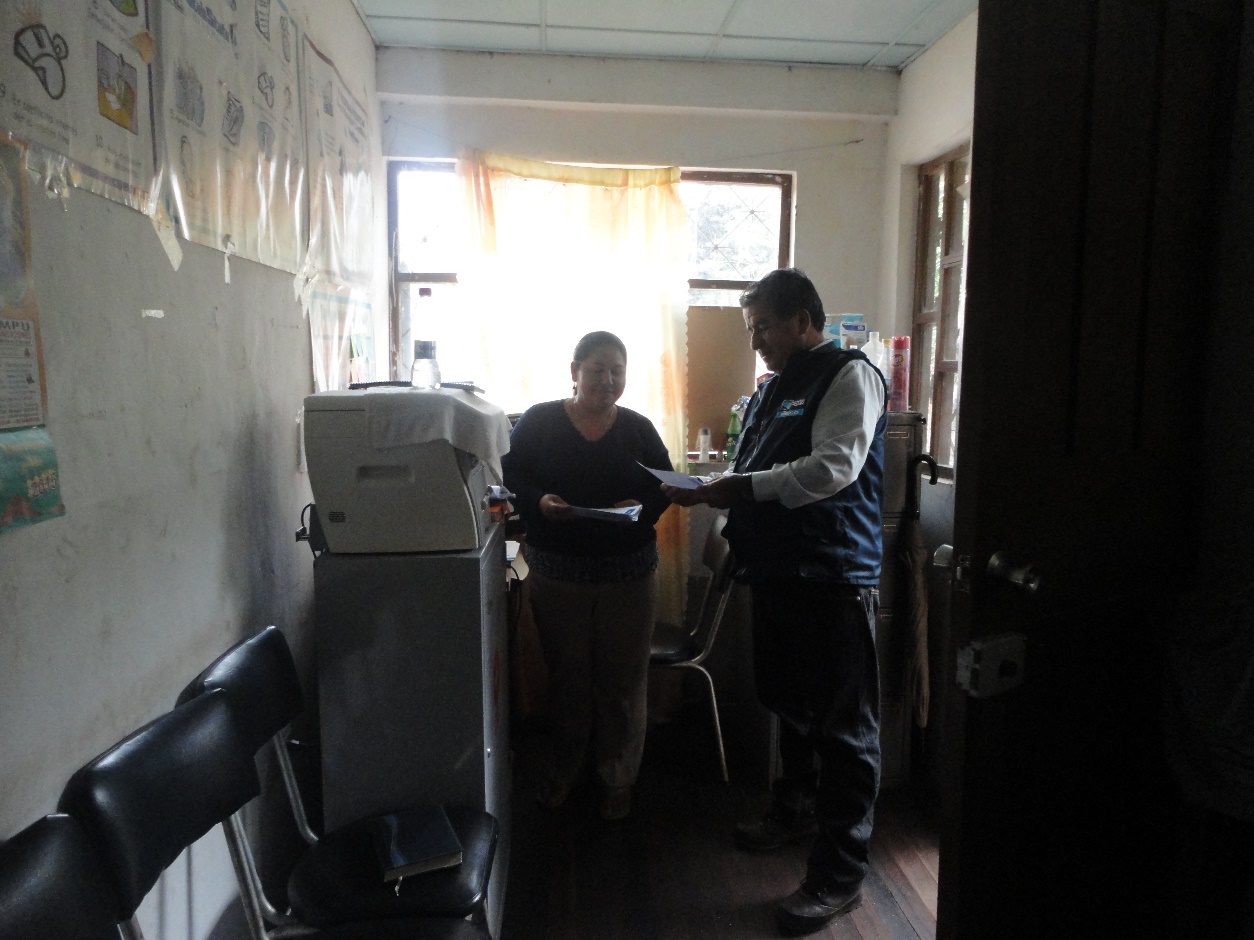 MIERCOLES 16-12-2015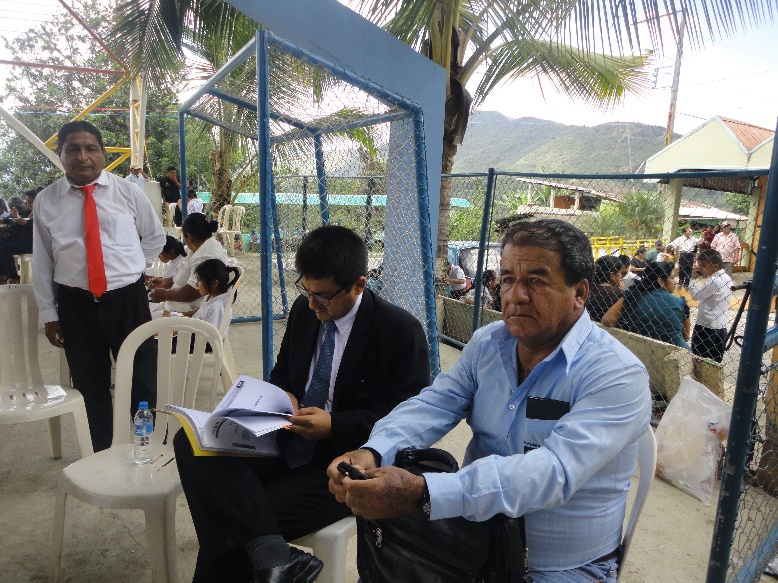 JUEVES 17-12-2015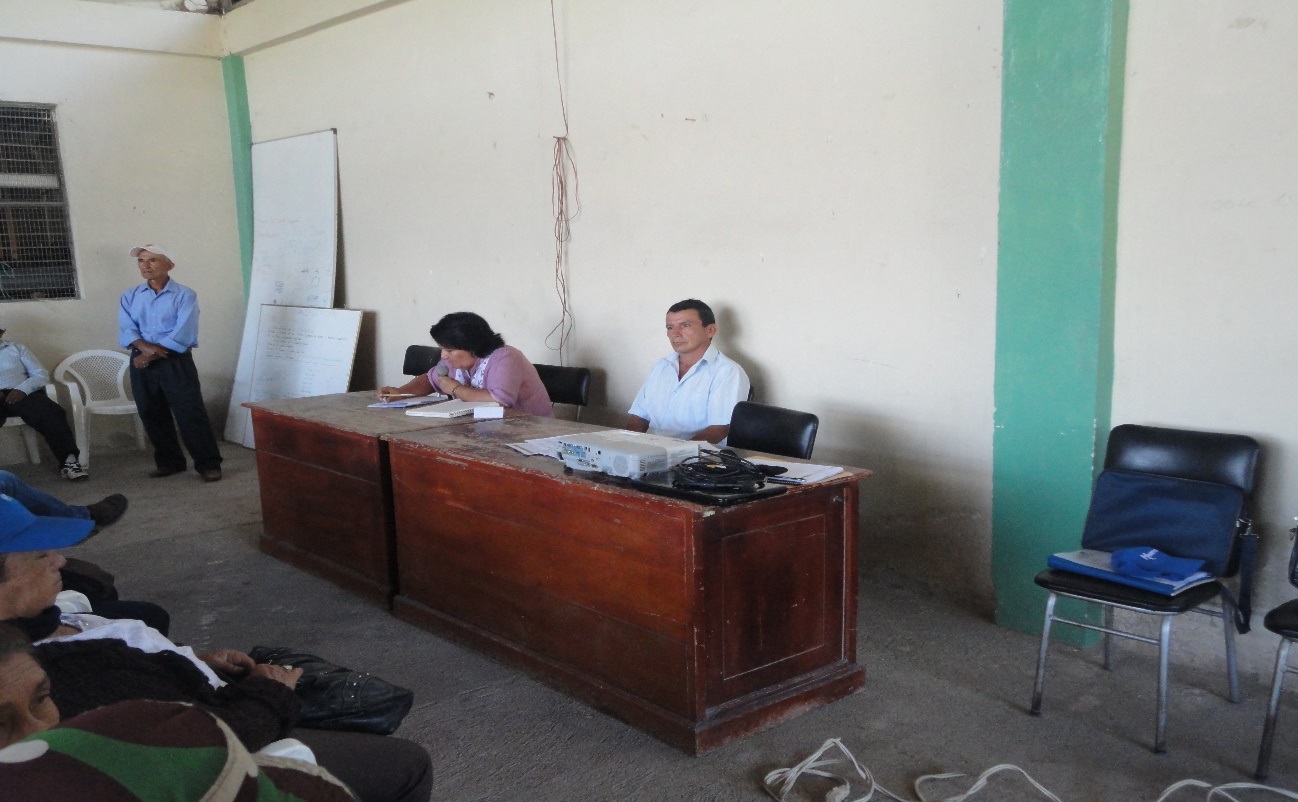 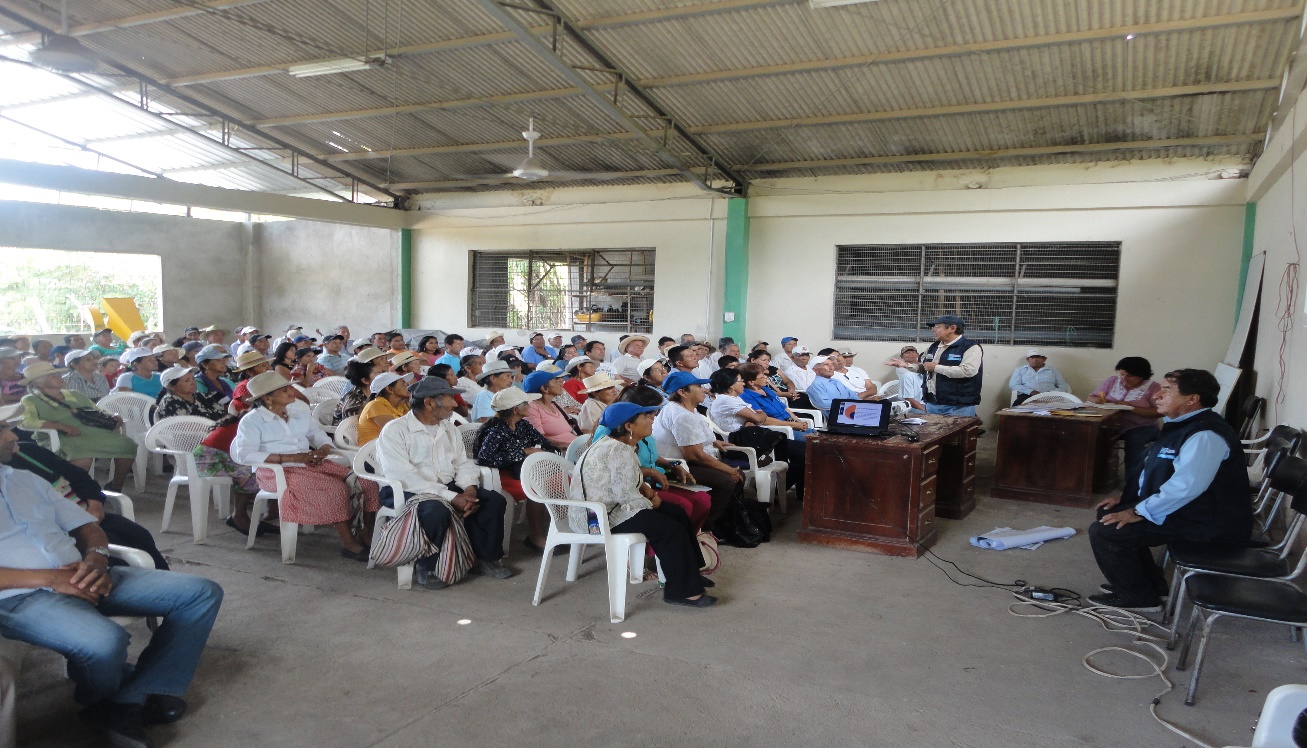 